Уважаемый Иван Иванович!Текст письма Текст письма Текст Текст письма Текст письма Текст Текст письма Текст письма Текст Текст письма Текст письма Текст Текст письма Текст письма Текст Текст письма Текст письма Текст Текст письма Текст письма Текст Текст письма Текст Текст письма Текст письма Текст Текст письма Текст письма Текст письма Текст Текст письма Текст письма Текст Текст письма Текст письма Текст письма Текст Текст письма Текст письма Текст Текст письма Текст письма Текст письма Текст Текст письма Текст письма Текст Текст письма Текст письма Текст Текст письма Текст письма Текст Текст письма Текст письма Текст Текст письма Текст письма Текст (межстрочный интервал от 1 до 1,5).Для всех писем необходимо указывать тип файла «основной». В момент направления РКПД на подпись из docx файла формируется файл pdf (важно).Приложение: 1.Если приложение в формате WORD или PDF указывается кол-во листов и экз. (Например: Анкета на 1 л. в 1 экз.).2.Если приложение в формате таблицы XLSX, указывается только формат приложения (без указания кол-ва листов). (Например: Ежемесячный отчет.xlsx)3.Если приложение в формате презентаций, архива и пр. указывается формат приложения и объем. (Например: Сводный отчет.rar (360КБ)).С уважением,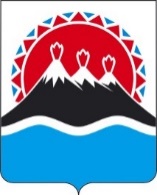 МИНИСТЕРСТВО  РЫБНОГО ХОЗЯЙСТВА КАМЧАТСКОГО КРАЯ(МИНРЫБХОЗ КАМЧАТСКОГО кРАЯ)им. В.И. Ленина пл., д. 1,г. Петропавловск-Камчатский, 683000, Тел. (4152) 42-10-37; Факс (415) 42-09-55Е-mail: fish@kamgov.ruhttp: www.kamgov.ru/minfish МИНИСТЕРСТВО  РЫБНОГО ХОЗЯЙСТВА КАМЧАТСКОГО КРАЯ(МИНРЫБХОЗ КАМЧАТСКОГО кРАЯ)им. В.И. Ленина пл., д. 1,г. Петропавловск-Камчатский, 683000, Тел. (4152) 42-10-37; Факс (415) 42-09-55Е-mail: fish@kamgov.ruhttp: www.kamgov.ru/minfish МИНИСТЕРСТВО  РЫБНОГО ХОЗЯЙСТВА КАМЧАТСКОГО КРАЯ(МИНРЫБХОЗ КАМЧАТСКОГО кРАЯ)им. В.И. Ленина пл., д. 1,г. Петропавловск-Камчатский, 683000, Тел. (4152) 42-10-37; Факс (415) 42-09-55Е-mail: fish@kamgov.ruhttp: www.kamgov.ru/minfish МИНИСТЕРСТВО  РЫБНОГО ХОЗЯЙСТВА КАМЧАТСКОГО КРАЯ(МИНРЫБХОЗ КАМЧАТСКОГО кРАЯ)им. В.И. Ленина пл., д. 1,г. Петропавловск-Камчатский, 683000, Тел. (4152) 42-10-37; Факс (415) 42-09-55Е-mail: fish@kamgov.ruhttp: www.kamgov.ru/minfish МИНИСТЕРСТВО  РЫБНОГО ХОЗЯЙСТВА КАМЧАТСКОГО КРАЯ(МИНРЫБХОЗ КАМЧАТСКОГО кРАЯ)им. В.И. Ленина пл., д. 1,г. Петропавловск-Камчатский, 683000, Тел. (4152) 42-10-37; Факс (415) 42-09-55Е-mail: fish@kamgov.ruhttp: www.kamgov.ru/minfish Образец: Министру ИВАНОВУ И.И.[Дата регистрации] № [Номер документа][Дата регистрации] № [Номер документа][Дата регистрации] № [Номер документа][Дата регистрации] № [Номер документа]Образец: Министру ИВАНОВУ И.И.На №На №отОбразец: Министру ИВАНОВУ И.И.(при ссылке на письмо указываются реквизиты письма-запроса)(при ссылке на письмо указываются реквизиты письма-запроса)(при ссылке на письмо указываются реквизиты письма-запроса)(при ссылке на письмо указываются реквизиты письма-запроса)(при ссылке на письмо указываются реквизиты письма-запроса)Образец: Министру ИВАНОВУ И.И.Первое подписывающее ДЛ[горизонтальный штамп подписи 1]ФИОВторое подписывающее ДЛ[горизонтальный штамп подписи 2]ФИО